                                                                ПРОЕКТ ПОСТАНОВЛЕНИЯот 10.01.2022 г.«Об утверждении Порядка информирования населения об установке на автомобильных дорогах общего пользования местного значения Тбилисского сельского поселения Тбилисского района дорожных знаков или нанесении разметки, запрещающих въезд всех транспортных средств в данном направлении, остановку или стоянку транспортных средств либо обозначающих дорогу или проезжую часть с односторонним движением либо выезд на такую дорогу или проезжую часть»В соответствии с федеральными законами от 10 декабря 1995 года № 196-ФЗ «О безопасности дорожного движения», от 06 октября 2003 года № 131-ФЗ «Об общих принципах организации местного самоуправления в Российской Федерации», от 08 ноября 2007 года № 257-ФЗ «Об автомобильных дорогах и о дорожной деятельности в Российской Федерации и о внесении изменений в отдельные законодательные акты Российской Федерации», постановлением Правительства Российской Федерации от 23 октября 1993 года № 1090 «О Правилах дорожного движения», в целях обеспечения безопасности дорожного движения на участках автомобильных дорог Тбилисского сельского поселения Тбилисского района, руководствуясь статьями 32, 60 устава Тбилисского сельского поселения Тбилисского  района, п о с т а н о в л я ю:1. Утвердить Порядок информирования населения об установке на автомобильных дорогах общего пользования местного значения Тбилисского сельского поселения Тбилисского района дорожных знаков или нанесении разметки, запрещающих въезд всех транспортных средств в данном направлении, остановку или стоянку транспортных средств либо обозначающих дорогу или проезжую часть с односторонним движением либо выезд на такую дорогу или проезжую часть (прилагается).2.	Отделу делопроизводства и организационно – кадровой работы администрации Тбилисского сельского поселения Тбилисского района (Воронкин):2.1 Опубликовать настоящее постановление в сетевом издании «Информационный портал Тбилисского района», а также на официальном сайте администрации Тбилисского сельского поселения Тбилисского района в информационно-телекоммуникационной сети «ИНТЕРНЕТ»;2.2  Направить данное постановление в Отдел МВД России по Тбилисскому району, ОГИБДД ОМВД России по Тбилисскому району, прокуратуру Тбилисского района.3. Постановление вступает в силу со дня его официального опубликования.Глава Тбилисского сельскогопоселения Тбилисского района                                                       А.Н. СтойкинПРИЛОЖЕНИЕ УТВЕРЖДЕН постановлением администрации Тбилисского сельского поселения Тбилисского района №____ от «___» ________2022 года.Порядок информирования населения об установке на автомобильных дорогах общего пользования местного значения Тбилисского сельского поселения Тбилисского района дорожных знаков или нанесении разметки, запрещающих въезд всех транспортных средств в данном направлении, остановку или стоянку транспортных средств либо обозначающих дорогу или проезжую часть с односторонним движением либо выезд на такую дорогу или проезжую частьПорядок информирования населения об установке на автомобильных дорогах общего пользования местного значения Тбилисского сельского поселения Тбилисского района дорожных знаков или нанесении разметки, запрещающих въезд всех транспортных средств в данном направлении, остановку или стоянку транспортных средств либо обозначающих дорогу или проезжую часть с односторонним движением либо выезд на такую дорогу или проезжую часть разработан на основании Федерального закона от 06 октября 2003 года № 131-ФЗ «Об общих принципах организации местного самоуправления в Российской Федерации», а также в целях реализации части З статьи 21 Федерального закона от 10 декабря 1995 года № 196-ФЗ «О безопасности дорожного движения».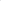 2. Задачами настоящего Порядка являются: охрана жизни, здоровья и имущества граждан, защита их прав и законных интересов, а также защита интересов общества путем предупреждения дорожно-транспортных происшествий, снижения тяжести их последствий на автомобильных дорогах общего пользования местного значения в границах населенных пунктов Тбилисского сельского поселения Тбилисского района.З. Не позднее чем за 20 дней до установки дорожного знака или нанесения дорожной разметки, выполняющей функции этого знака, на автомобильных дорогах общего пользования местного значения, а именно: запрещающих въезд всех транспортных средств в данном направлении (знак 3.1), остановку или стоянку транспортных средств (знаки 3.27 - 3.30), либо обозначающих дорогу или проезжую часть с односторонним движением либо выезд на такую дорогу или проезжую часть (знаки 5.5, 5.7.1, 5.72), установленных Правилами дорожного движения и ГОСТ Р 52289-2019 «Национальный стандарт Российской Федерации. Технические средства организации дорожного движения. Правила применения дорожных знаков, разметки, светофоров, дорожных ограждений и направляющих устройств», население сельского поселения информируется о введении соответствующего запрета и (или) об изменении схемы организации дорожного движения на автомобильных дорогах общего пользования местного значения, а также о причинах принятия такого решения.4. Информирование осуществляется в установленные пунктом 3 настоящего Порядка сроки посредством:размещения информации в сетевом издании «Информационный портал Тбилисского района», на официальном сайте администрации Тбилисского сельского поселения Тбилисского района в информационно-телекоммуникационной сети ИНТЕРНЕТ; 5. В качестве дополнительных источников информирования для размещения информации могут использоваться информационные табло (стенды) в общедоступных местах, непосредственно на дороге вблизи от места установки соответствующих дорожных знаков или нанесения разметки, опубликования информации в районной газете «Прикубанские огни».6. Ответственным за своевременную подготовку и соблюдение сроков размещения информации на сайте, ее достоверность является общий отдел администрации Тбилисского сельского поселения Тбилисского района.Глава Тбилисского сельскогопоселения Тбилисского района                                                        А.Н. СтойкинЛИСТ СОГЛАСОВАНИЯпроекта постановления администрации Тбилисского сельского поселенияТбилисского района от «____» ____________ 2022 года № _____ «Об утверждении Порядка информирования населения об установке на автомобильных дорогах общего пользования местного значения Тбилисского сельского поселения Тбилисского района дорожных знаков или нанесении разметки, запрещающих въезд всех транспортных средств в данном направлении, остановку или стоянку транспортных средств либо обозначающих дорогу или проезжую часть с односторонним движением либо выезд на такую дорогу или проезжую часть»Проект внесён и составлен:Начальник отдела по землеустройству и жилищно-коммунальному хозяйствуадминистрации Тбилисского сельскогопоселения Тбилисского района                                                   В.П. ШуваевПроект согласован:Заместитель главы администрацииТбилисского сельского поселенияТбилисского района                                                                      В.В. ВойтовНачальник отдела делопроизводства и организационно-кадровой работы администрации Тбилисского сельского поселения Тбилисского района                                                    Д.Е. ВоронкинЗаместитель начальника отдела делопроизводства и организационно - кадровой работы   администрации Тбилисского сельского поселения Тбилисского района                                  В.В. ЗдоровенкоЗАЯВКАК ПОСТАНОВЛЕНИЮ Наименование постановления: «Об утверждении Порядка информирования населения об установке на автомобильных дорогах общего пользования местного значения Тбилисского сельского поселения Тбилисского района дорожных знаков или нанесении разметки, запрещающих въезд всех транспортных средств в данном направлении, остановку или стоянку транспортных средств либо обозначающих дорогу или проезжую часть с односторонним движением либо выезд на такую дорогу или проезжую часть»Проект подготовлен: Отделом по землеустройству и жилищно - коммунальному хозяйству администрации Тбилисского сельского поселения Тбилисского районаПостановление разослать: 1) ОМВД России по Тбилисскому району – 1 экз.; 2) ОГИБДД ОМВД России  по Тбилисскому району – 1 экз.;3) Прокуратуре Тбилисского района – 1 экз.;4) МО Тбилисский район (отдел ЖКХ) - 1 экз.;5) МАУ «Радуга» - 1 экз._______________   Шуваев Владимир Петрович   «___»____________ 2022 г.    (подпись)                                          2-30-40	